Ретро-старт.Возрастные категории: МЖ35Р, МЖ45Р, МЖ55Р, МЖ65Р, М70Р15 сентября 2019г.        Начало старта: 12:00 час В 60-е годы в районе Турлатовского сельского поселения  часто проводились рязанские соревнования по спортивному ориентированию.Поэтому в рамках проведения торжественных мероприятий в честь 60-летия спортивного ориентирования в России организаторы запланировали соревнования ветеранов  при проведении Кубка города 2019 года в формате ретро-старта.Ретро-старт пройдет по адаптированной чёрно-белой карте старого формата рисовки и с отметкой компостером или карандашом в карточке! Всё как в старые добрые времена! КАРТААдаптированная черно-белая карта, в знаках 60-70-х годов 20-го века. Масштаб 1:5000, сечение рельефа 2,5 м. Размер карты А4. Корректировка 2019г. Основа - Корнеев В.А. Перевод в черно-белый вариант и знаки 60-70-х годов – Дубов А.В.ПОРЯДОК ПРОВЕДЕНИЯ СОРЕВНОВАНИЙ  Стартовые номера, и карточки отметки участники получают при регистрации в центре соревнований. Карточки отметки заполняют самостоятельно. Участник записывает на основном поле и отрывном талоне: фамилию, имя, номер, возрастную категорию, время старта.  В этой же карточке он указывает порядок прохождения КП, представленный на стенде информации для его возрастной категории, например, в клетку с №1 вписывает буквенное обозначение первого КП –Б, в клетку с №2 вписывает буквенное обозначение второго КП –М и т.д.Старт раздельный    В стартовом коридоре участник получает карту, на которую нанесены все имеющиеся на местности и установленные для соревнований ретро-старта КП, не соединенные прямыми линиями.  После старта необходимо перенести свою дистанцию на свою карту – для чего по предоставленному образцу в правильном порядке соединить линиями КП своей дистанции.      Участникам будут предоставлены перманентные маркеры для копирования дистанции. Буквенное обозначение на русском языке КП на карте соответствуют буквенному обозначению КП на местности. 
Легенд КП нет. Пункты стоят на ориентирах, не запрятаны.ОТМЕТКА НА КП   Отметка в карточках отметки. Часть КП оборудована карандашами (в клетке КП ставится крест), некоторые КП компостерами типа – «крокодил». Призмы бумажные, в основном, обернуты вокруг дерева с обозначением КП (буква) на белой грани.ПОРЯДОК ФИНИША  От последнего КП участники по финишному коридору двигаются к линии финиша. Просьба проверять наличие и состояние своего стартового номера перед финишем – в случае проблем с его читаемостью результат зафиксировать будет невозможно!  Обгон в финишном коридоре запрещен. Судья записывает финишное время участника в карточку отметки и отрывает талон для вывешивания на демонстрационном шнуре его возрастной категории.  После прохождения линии финиша участник самостоятельно помещает свою карточку в специальный накопитель в виде вертикально расположенной металлической спицы на деревянной планке. Под спицей на планке закреплен указатель возрастной категории.  Предварительные результаты будут представлены путем вывешивания отрывных талонов карточек отметки участников в порядке возрастания времени прохождения дистанции, после проверки правильности прохождения дистанции.   Организаторы призывают не полениться и откопать в своих шкафах старые беговые вещи, одежду, обувь, компаса и т.п. и именно в них пройти по ретро-дистанции. На ретро-старте будет работать фотограф и видио информация будет размещена в сети Интернет.  Регистрация открыта на сайте http://orgeo.ru/event или по телефону
 +7 910 615 71 88 до 20.00 час 12 сентября 2019 г.Электрички.6032/6371Рязань-1 — Ясаково   08:286022Рязань-1 — Гавердово          09:21Расписание маршрута автобуса №205Рязань АВП «Приокский»	Турлатово10:50	11:3013:00	13:4015:40	16:20От остановки пешком -7-10 мин.Схема.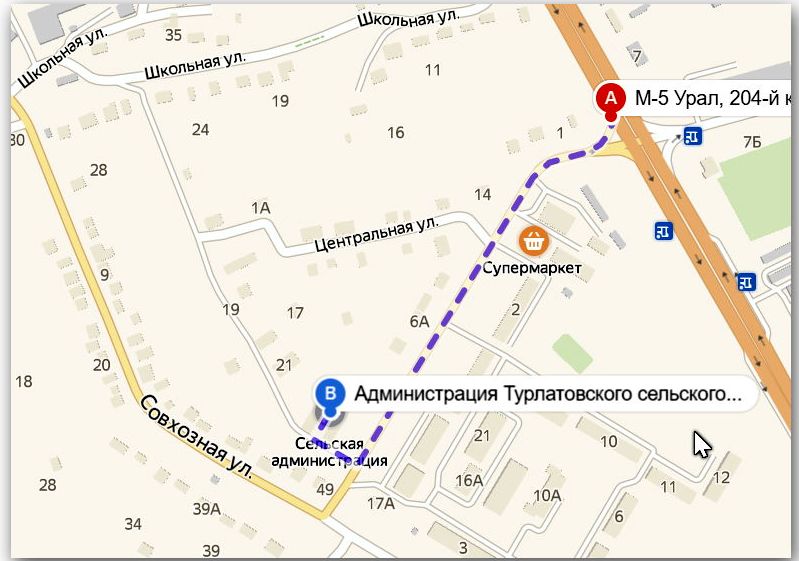 